CRUCERO      JOYAS DEL BALTICO                    COSTA MAGICAS a l i d a s    Junio 23   Agosto 4 y 18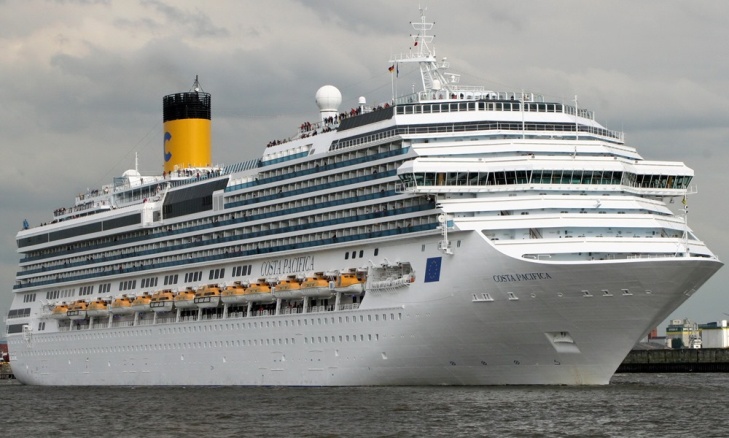 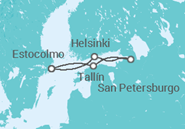 SERVICIOS INCLUIDOS: Vuelo Barcelona-Estocolmo-Barcelona Traslados aeropuerto-barco-aeropuertoPensión completa a bordo.Programa de animación y espectáculos nocturnos.Tasas de embarque.     COSTA MAGICALlegadaSalidaSabado ESTOCOLMOEmbarque-----Domingo ESTOCOLMO----07.00Lunes HELSINKI08.0018.00Martes SAN PETERSBURGO07.00----Miercoles SAN PETERSBURGO-----18.00Jueves T A L L  I N09.0017.00Viernes ESTOCOLMO09.00----Sabado ESTOCOLMO----------TIPO CABINAInteriorExteriorBalcón PRECIO POR PERSONAdesde  875 € según disponibilidaddesde  875 € según disponibilidaddesde  875 € según disponibilidad